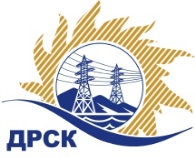 Акционерное Общество«Дальневосточная распределительная сетевая  компания»Протокол процедуры переторжкиг. БлаговещенскСПОСОБ И ПРЕДМЕТ ЗАКУПКИ: Запрос предложений в электронной форме: «Мероприятия по строительству и реконструкции для технологического присоединения потребителей (в том числе ПИР) на территории СП ЦЭС для нужд филиала "ХЭС" Хабаровский край, Хабаровский район» (лот 13312)НМЦ ЛОТА (в соответствии с Извещением о закупке): 17 014 471.00  руб. без учета НДС.КОЛИЧЕСТВО ПОДАННЫХ ЗАЯВОК НА УЧАСТИЕ В ЗАКУПКЕ: 2 (две) заявки.ИНФОРМАЦИЯ О РЕЗУЛЬТАТАХ ВСКРЫТИЯ КОНВЕРТОВ:ОТМЕТИЛИ:1. В соответствии с решением Закупочной комиссии (Протокол №381/УКС -Р от 27.05.2019) к процедуре переторжки были допущены следующие участники: Общество с ограниченной ответственностью "Энерго-Сеть", Акционерное общество "Востоксельэлектросетьстрой"2. Предмет переторжки: цена заявки.3. Участие в процедуре переторжки приняли 0 (ноль) участников.4 Участие в процедуре переторжки не приняли 2 (две) участника, а именно: Общество с ограниченной ответственностью "Энерго-Сеть", Акционерное общество "Востоксельэлектросетьстрой"5. Процедура переторжки осуществлялась с использованием средств электронной торговой площадки Единой электронной торговой площадки на Интернет-сайте https://rushydro.roseltorg.ru в присутствии секретаря Закупочной комиссии.6. Дата и время начала процедуры переторжки: 10:00 часов местного (Благовещенского) времени (04:00 часов Московского времени) 30.05.2019.7. Место проведения процедуры переторжки: Единая электронная торговая площадка по адресу: https://rushydro.roseltorg.ru»8. В результате проведения переторжки условия заявок на участие в закупке были изменены следующим образом:Секретарь Закупочной комиссии 1 уровня АО «ДРСК»	Елисеева М.Г.исп. Игнатова Т.А. тел. 397307№ 381/УКС -П30.05.2019№п/пДата и время регистрации заявкиНаименование, адрес и ИНН Участника и/или его идентификационный номерЦена заявки до переторжки, 
руб. без НДС, а также иные условия заявки, являющиеся предметом переторжкиЦена заявки после переторжки, 
руб. без НДС, а также иные условия заявки, являющиеся предметом переторжки24.04.2019 06:52Общество с ограниченной ответственностью "Энерго-Сеть" 
ИНН/КПП 2724160355/272401001 
ОГРН 112272400090416 476 684,0016 476 684,0014.05.2019 05:41Акционерное общество "Востоксельэлектросетьстрой" 
ИНН/КПП 2702011141/272501001 
ОГРН 102270140394417 014 471,0017 014 471,00